 KEMENTERIAN KEUANGAN REPUBLIK INDONESIA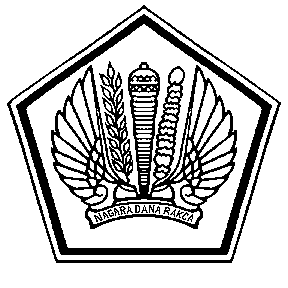 DIREKTORAT JENDERAL BEA DAN CUKAIDIREKTORAT KOMUNIKASI DAN BIMBINGAN PENGGUNA JASAJL. ACHMAD YANI BY PASS, RAWAMANGUN, JAKARTA TIMUR, DKI JAKARTA 13230PERNYATAAN KEBERATAN ATAS PERMOHONAN INFORMASIINFORMASI PENGAJU KEBERATANAlasan Pengajuan Keberatan***KASUS POSISI (tambahkan kertas bila perlu)HARI/TANGGAL TANGGAPAN ATAS KEBERATAN AKAN DIBERIKAN: Demikian keberatan ini saya sampaikan, atas perhatian dan tanggapannya, saya ucapkan terimakasih.……….., ……………. 2022***** Mengetahui, ******Petugas Informasi                                                                   Pengaju Keberatan(Penerima Keberatan)Keterangan